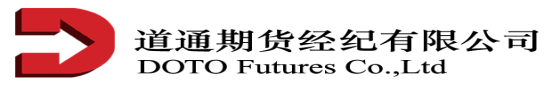 资产管理计划退出业务表单申请人基本信息：申请人姓名/机构名称：                   身份证号码/统一社会信用代码：                                                              资金划入银行：                                                             银行卡号：                                                                  退出：产品名称： 道通期货FOF壹号集合资产管理计划                          退出份额：  赎回小写                             份    全部赎回请选择退出日期（请在日期前的方框中打√）：2022年09月16日  申请人签章：                  机构公章：                 申请日期：       年   月   日注意事项：身份证号码、统一社会信用代码、份额的小写、银行及卡号需填写准确；以下由道通期货填写：退出份额： □赎回小写                             份       □ 全部赎回退出日期：  2022年09月16日退出当日单位资产净值：                    退出金额大写：    仟    佰    拾    万    仟    佰    拾    元    角    分经办人：                 复核人：             日期：         年   月   日